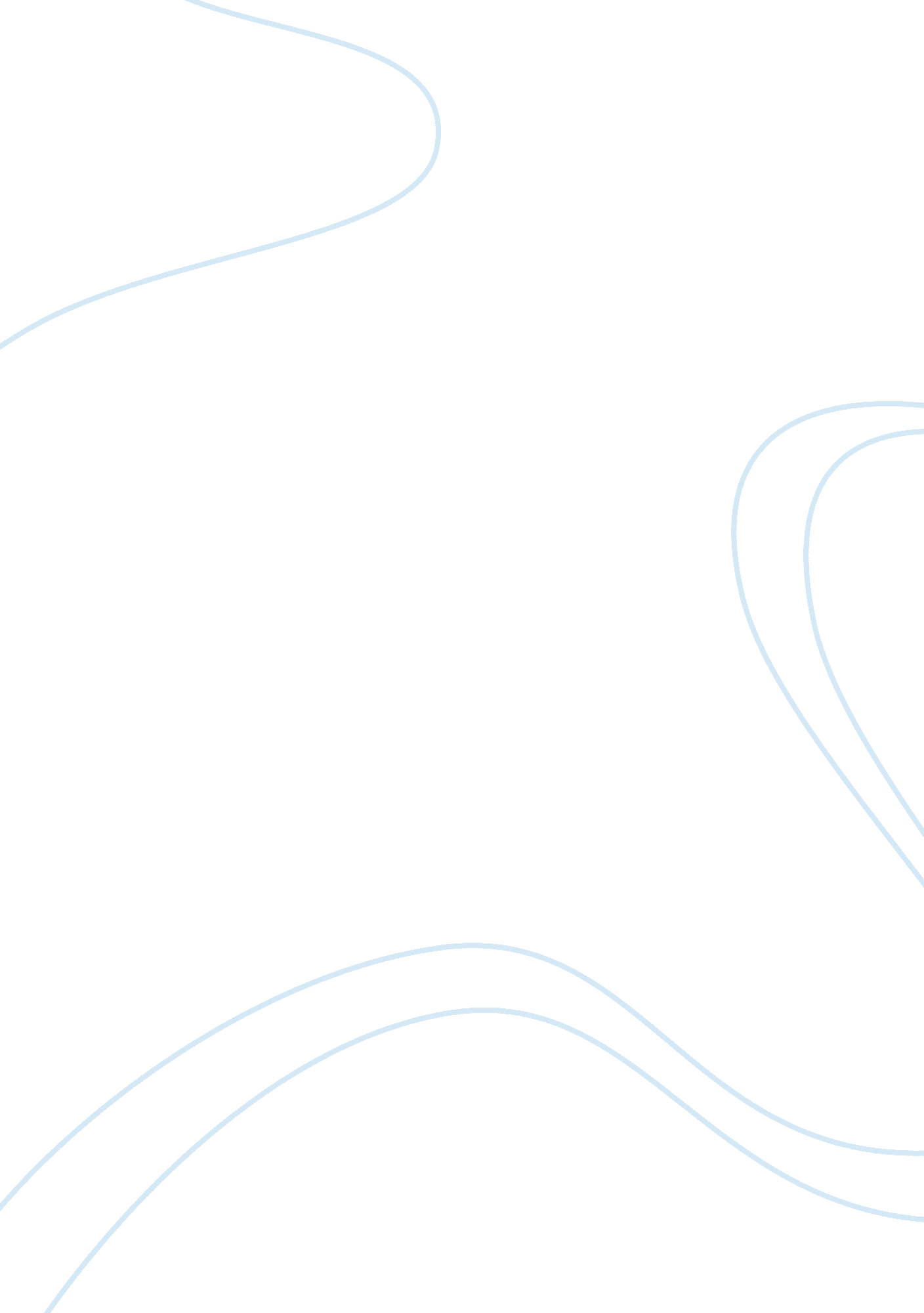 The definitions and terminologies environmental sciences essayEnvironment, Ecology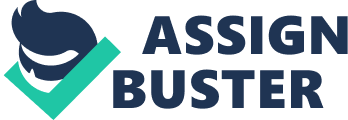 Based on the chief aim of this thesis, which is to develop a better understating for consciousness of local communities engagement on coastal direction in Kuala Selangor, a reappraisal of relevant literature was carried out. There are cardinal ethical grounds why public engagement should be carried out. Renn, Webler, & A ; Wiedemann, ( 1995 ) stated that people learn democracy by being engaged in its workings and that it is an built-in manner towards admired sovereignty and political equity. Participation provides a flat playing field for single public assistance and personal and societal development. These thoughts are necessary for people to see the justness in determinations made and be concerned in the procedure. Anyone should be allowed to take part, there is no individual populace excluded from engagement ( Roberts, 1995 ) . The United Nations Conference on theEnvironmentin Stockholm in 1972 assisted as the footing of consciousness for the demand and significance of the environment, therefore going a major concern for many authoritiess. The conference shaped a state of affairs where the environment emerged as a planetary issue together with the societal and economic deductions of resource usage, environment, and development. Thereby doing environmental plans and statute laws to be developed and tailored with the context of making an enabling environment, this normally involves non merely the policy shaper but the public being affected as good. Coastal stakeholders are persons or groups of persons occupied in activities which take topographic point in the coastal zone. In many instances, the economic endurance of such stakeholders depends upon the continued wellness and productiveness of the coastal zone. Coastal stakeholders besides include persons or groups who place a high value on the aesthetic, touristic, and recreational value of the coastal country. It is of import, hence, that coastal stakeholders become closely involved in the development and execution of the CM procedure to the point that they feel an `` ownership '' in the procedure. Much of the thrust and impulse necessary to originate and prolong CM procedure must come from this group. The stakeholders must assist bring forth the `` political will '' to take action among the authorities policymakers ( Post, 1996 ) . This chapter discusses the literatures that are rational and of import to the thoughts of the survey, it outlines some of import considerations that have contributed to some of the attacks that have been utile at recognizing a successful coastal environmental direction at local degree. It besides delves into sum-ups and attacks to coastal direction in Malaysia and the stairss that have been taking so far at integrating the patterns of environmental direction at the local degree and some of the attempts at doing a feasible cooperation amongst the local-communities. A huge analysis and significance of the 'term ' `` environmental direction '' , `` coastal country and coastal environment '' and other assorted issues of significance and instances were embarked into based on literatures from diverse bookmans and experiences. 2. 2 THE DEFINITIONS AND TERMINOLOGIES 2. 2. 1 Coastal Area ( Zone ) The definition of the coastal zone varies with each theoretical account reviewed. With value to the size of the coastal zone, there is a dealing between fullness ( doing it bigger ) versus political suitableness and practicality ( doing it smaller ) ( Meltzer, 1998 ) . In assorted instances, the 'functional ' definition of the coastal zone bears no relation to the 'legal ' definition. Coastal areas/zones are by and large defined as the interface ( boundary, line, border ) or passage countries between land and sea ( FAO, 1998 ; N. Harvey & A ; Caton, 2003 ; Kay & A ; Alder, 1999 ) . Geographically, coastal zones cross societal, economic and political boundary lines. On the Caribbean seashore of Central America there are important coastal ecosystems that cross national boundary lines, for case, the Bay of Chetumal, from Mexico to Belize ( Lock, 1997 ) . Social and economic bounds besides separate the coastal zone where it is shared by small towns, territories or single communities. Planing and direction of coastal countries hence have to be considered at a assortment of direction graduated tables. The construct of the 'coastal zone ' or 'coastal periphery ' is mistily defined. It varies non merely harmonizing to the geographical country, but besides harmonizing to the point of position of the different specializers. Clearly, the perceptual experience of the coastal zone will change depending on the resource being considered. The criterions of coastal zone boundary line vary, depending on different states and parts. Hence, contrivers, geologists, ecologists, geographers, applied scientists, economic experts and oceanographers may utilize the similar phrase with different significances, while they all have the same sentiment about the significance of this zone for people. Harmonizing to ( Fabbri, 1998 ) a group of elements in the definition of coastal zone will be determined by the purpose of the usage of it as he said: `` the boundaries of the coastal zone should widen as far inland and as far seaward as necessary to accomplish the aims of the direction plan. '' ( Fabbri, 1998: 52 ) . Within the direction defined coastal zone there can be a assortment of residential, recreational, industrial, commercial, waste disposal, agricultural, fishing, preservation and strategic actions ( Ketchum, 1972 ) . Many of these activities participate for manner in to or usage of the coastal resources and people compete for precedence above resource use ( Turner, 1996 ) . Though, many of the writers such as Peter ( n. d ) and Cicin-Sain ( 1998 ) , agreed that while coastal country can be meant to be an full country of the seashore, coastal zone on the other manus is defined as an country that have been marked out for a peculiar plan. On the other manus, ( Kay & A ; Alder, 1999 ) , it explain that while Zone may bespeak a geographically defined be aftering zone which has been known as constituent of coastal direction procedure, the coastal country may non be defined and identified. Hence, coastal zone direction schemes for one politically-defined coastal country might non hold adequate legal power over actions impacting on the coastal zone which are generated outside the part ( T. Bower, 1998 ) . This might beginning direction jobs if there is a large and assorted groups of coastal zone users moving within and outside the politically-defined coastal zone country ( Tompkins, 2003 ) . Harmonizing to ( Kay & A ; Alder, 1999 ) , a simple definition instead than a complex one and concentrate on the issues of coastal direction and its environmental issues are more of import the statement on the definition of coastal zone/area. 2. 2. 2 Coastal ( Zone/Area ) Management Definitions vary on what the ICM procedure is, but all basically describe ICM as a procedure that recognizes the typical character and value of the coastal country ( Kenchington & A ; Crawford, 1993b ; J. C. Sorensen, S. T. McCreary, , 1990 ) . ( N. Harvey & A ; Caton, 2003 ) defined the Coastal direction as `` the direction of human activities and sustainable usage of Australia 's coastal resources in order to minimise inauspicious impacts on coastal environments now and in the hereafter '' . The coastal country is a dynamic zone of natural alter and of increasing human usage. Coastal direction plans and activities normally permit governmental and private sectors inducements. Open coastal countries are managed to diminish the sum of being and trade good through such agencies as reverse lines, bounds on population densenesss, lower limit edifice lifts, and coastal jeopardy insurance demands. Resilient natural preserving characteristics, much as beaches, sand dunes, Rhizophora mangles, wetlands, and coral reefs, are preserved and improved, which besides maintains life assortment, painterly values, and greening. Growth of land usage planning in the late nineteenth and early 20th century 's besides influenced coastal country direction in developed and colonial 'new universe ' states ( Platt, 1991 ) . Whereas coastal direction is best every bit practiced as `` topographic point direction '' and responds to the demands, precedences, and civilizations of single states and peculiar sites, the cardinal end remains changeless and addresses the call to equilibrate increasing human activities with the alterations to ecosystem qualities that people make. Management of coastal countries involves fivefold jobs, multiple desired ( and frequently contradictory ) outputs from and utilizations of inshore resources, differential productive capacities over infinite and clip within any designated coastal zone, greater or lesser, linkages to upstream countries and beyond, assorted constituencies, and multiple establishments with varied undertakings for facets of direction ( B. T. Bower et al. , 1994 ) . In the bulk developing states, the power and the duty to command such resources is non vested in local establishments but in distant governmental bureaus and powerful private involvements. For development toward the end of coastal direction to happen, there should hence be authorization at the local degree. In support of development toward the end of coastal direction to happen, there should hence be authorization at the local degree. This consciousness has led to the strong accent on community-based direction in a batch of developing states. Developed states ' coastal areas/zone had been planned and managed with land usage planning and environmental direction techniques which had evolved within their diverse governmental and cultural scenes ( Kay & A ; Alder, 1999 ) . Each can be measured as an lineation of coastal country direction. Additionally, unplanned urban development along coastal countries has subjected people to a assortment of coastal jeopardies runing from the slower procedures of eroding to rapid storm harm and violent tsunamis. Intense struggles over coastal resources grow as the double forces of environmental debasement and population growing consequence in fewer and fewer resources being available to fulfill ever-increasing demands. Developing states, in peculiar, are extremely dependent on coastal resources. While the coastal zone covers merely one ten percent of the planet 's surface, it is home to over half of the human population ( Thia-Eng, 1993 ) . Unlike the Integrated Coastal Management ( ICM ) which will be discussed subsequently, CM do non include any activities that has to make with coastal planning, its major focal point is puting at a peculiar coastal ends or objects. The coastal planning unlike coastal direction will include finding purposes for what is to be achieved in the hereafter, clear uping the stairss required to accomplish those purposes ( Kay and Alder, 2005 ) . Therefore, integrating of this into the CM will necessitate the engagement of other sections that has something to make with the coastal country. However, to efficaciously pull off the uprising jobs of the seashore there is the demand to actively affect all the stakeholders that are into the twenty-four hours to twenty-four hours direction of the seashore, this is the principle behind the integrated coastal direction. 2. 2. 3 Integrated Coastal ( Zone/Area ) Management Integrated Coastal Zone Management ( ICZM ) is a direction process designed to turn to the complexnesss of interactions between worlds and the coastal zone. More expressly, ICZM governs the interrelatednesss between human uses of coastal natural resources and the resulting environmental, economic, and socio-cultural impacts. ICZM operates harmonizing to rules of sustainable development and therefore prioritizes environmental, societal, and economic aspects of coastal resource use. Furthermore, it aims to prolong the quality of natural resources for present and future coevalss of coastal communities ( Navarro, 2000 ) . The bulk of struggles and issues originating within the coastal zone are an result of resource depletion or debasement, or struggles between resource users ( Zagonari, 2008 ) . Human Activities Tellurian Environment Marine Environment Figure 2. 1: The interaction between the Marine Environment and the Terrestrial Environment is understood to be the coastal zone. Beginning: ( Cicin-Sain, 1998 ) The construct of Integrated Coastal Zone Management ( ICZM ) shaped in the 1980s, was foremost defined decently at the Charleston Workshop in 1989 and entered the international political scene during tile Rio Earth Summit in 1992 ( Bille , 2008 ) . There is an interactions between human activities, the tellurian environment, and the Marine environment within the context of ICZM ( Cicin-Sain, 1998 ) . Figure ( 2. 1 ) conceptualizes interactions of the relationships between the coastal zone, its resource system and resource consumers. ICM is a procedure that considers and recognizes all the stakeholders involved in the twenty-four hours to twenty-four hours activities of the seashore. There have been multiple definitions given by assorted bookmans, the most recognized definition is given by ( Cicin-Sain, 1998 ) the definition is given as `` a uninterrupted and dynamic procedure by which determinations are taken for the sustainable usage, development, and protection of coastal and marine countries and resources '' . A brief history of worlds in the coastal zone high spots earlier attempts to specify, understand, and pull off this complex ecosystem. The procedure of specifying the constituents of offshore Waterss, including the coastal zone, began when policy shapers and practicians met at the first United Nations Conference on the Law of the Sea ( UNCLOS ) in 1956. At the first UNCLOS, footings such as a state 's territorial sea, immediate zone, Continental shelf, and the high seas were defined in an effort to better utilize and protect the universe 's oceans ( United Nations, 2010b ) . It is normally accepted that the first formal attempt to pull off the coastline was initiated by the United States in 1972. Since so, there has been a world-wide motion through a diverseness of attacks to incorporate and implement coastal zone direction. An functionary, international organisation turn toing planetary issues of pelagic and coastal direction does non be. However, there have been many efforts at establishing an organisation of such ability. The Global Forum brings governmental and non-governmental organisations ( NGOs ) , local groups, and persons to the same tabular array and encourages coaction and cooperation of these stakeholders ( Moksness et al. , 2009 ) . A chief portion of the preparation of an ICZM docket is the development of the specific policies and ends that are to be the cardinal aims of the ICZM plan in inquiry. Obviously, there will be a close association between the sorts of coastal jobs that set off the demand for an ICZM plan and the policies and ends selected for that plan. Nowadays, there is an obvious demand to efficaciously and sustainably put to death the rules and ends indentified by such international organisations to local communities. In an effort to carry through this, complexnesss of ICZM and natural resource direction methods will be explored. 2. 2. 4 Concept of Integration in ICZM Planing an effectual institutional agreement for ICZM is an of import and ambitious constituent of accomplishing integrating. The 'Integrated ' in ICZM refers both to the integrating of aims and to the integrating of the multiple instruments needed to run into these aims ( European Commission, 1999 B ) . The integrating rule was developed in Agenda 21 as a tool to prosecute Sustainable Development in coastal zones. Integration can be seen as one of the tools or methodological analysiss for recognizing the end of Holism -ideally intending that all facets of an issue or effects of a determination are considered ( natural scientific disciplines, economic, socio-cultural, legal, institutional inquiries, etc. ) . Harmonizing to Tanja Geis, citing `` If integrating occurs at the degree of trans-disciplinarily it can assist to 'restore the paradox ' of differing and beliing worlds, antecedently evaded by the traditional division of subjects '' ( Tanja Geis, 2010 ) . There are several dimensions to integrating in coastal direction ( European Commission, 1999 B ) : The horizontal integrating of policies, direction agreements and development programs amongst different sectors, services and bureaus at a given degree of authorities ( national, provincial, territory and more local ) every bit good as amongst involvement groups with common involvements in coastal countries and resources ; The perpendicular integrating of policies, direction agreements and development programs from national through to local degrees of authorities, including community based attacks to coastal direction ; Geographical or territorial integrating, taking into history the interrelatednesss and mutualities ( physical, chemical, biological, ecological ) between the terrestrial, estuarial littoral and seaward constituents of the coastal zone ; Integration over clip, the consistent integrating of sustainable development programs and direction schemes through clip ; Kenchington and Crawford, ( 1993b ) differentiate integrating from coordination, explicating that a co-ordinated system is comprised of independent, by and large tantamount constituents working to a common intent, whereas an incorporate system is complete or unified although it will by and large hold low-level constituents ( Kenchington & A ; Crawford, 1993a ) . It is more accurately reflects the political context within which ICZM occurs - that is, the hierarchy of central-local authorities and strategic policies - area/sector programs. Finally, there is 'competing usage ' integrating. This is the pattern by which trade -offs between viing utilizations are rationalized. These classs all overlap to some grade. In the context of ICZM the forms for integrating are 'vertical ' integrating and 'horizontal ' integrating ( J. Sorensen, 1997 ) . Horizontal integrating is the integrating of the separate economic sectors of a state - what Vander Zwaag refers to as 'external ' integrating. Vertical integrating is integrating of the 'levels of authorities and nongovernmental organisations which significantly influence the planning and direction of coastal resources and environments ( J. Sorensen, 1997 ) . Whether integrating embraces all classs or is merely partial depends basically on the political nature of the peculiar authorities. However, both perpendicular and horizontal integrating is indispensable for ICZM. For any successful CM plan there must be a feasible and good planned integrating policy or statement which allows all the members and stakeholders involved to take part efficaciously and expeditiously based on the integrated act or statement. 2. 3 THREATS, ISSUES AND ENVIRONMENTAL PROBLEMS OF COASTAL ZONES The three drivers of environmental alter are climate alteration, population growing and economic growing consequence in a scope of force per unit areas on our coastal environment ( Mike, 2008 ) . Globally, the menace of clime alteration is one of the most concerning force per unit areas on coastal communities. It brings into focal point all other facets of the resiliency of seashores, because it potentially affects their economic, societal, cultural and environmental assets and procedures. Refer about alterations in the size and composing of coastal populations has besides been turning for several decennaries. Urbanization and coastal development for farming and industry are a major force per unit area on tellurian and marine biodiversity and environmental quality, H2O resources, air quality, and cultural and natural heritage. A peculiar concern is the incremental nature of coastal development, which reduces the copiousness of native flora and interrupt down connectivity among remnant home ground spots. The cumulative effects of coastal development are seldom considered. Coastal home grounds at the interface of land and sea are capable to menaces from human activities in both kingdoms. Research workers have attempted to quantify how these assorted menaces impact different coastal ecosystems, and more late have focused on understanding the cumulative impact from multiple menaces. Many of the associated menaces of the coastal metropoliss and countries have been discussed in many literatures with their assorted inauspicious effects on both the physical and natural environment. Some of these menaces and jobs are briefly highlighted as portion of the literature reappraisal. The major environmental menaces and jobs are: 2. 3. 1 Coastal Erosion Coastal eroding is common phrase mentioning to the loss of sub aerial land mass into a sea or lake due to natural procedures such as moving ridges, air currents and tides, or even due to human intervention. Coastal eroding is a planetary job ; at least 70 % of flaxen beaches around the universe are recessional ( Bird, 1985 ) . Coastal eroding, or coastal instability, threatens belongings and concerns and puts people populating near drops and shorelines at hazard. The great concentration of national resources in coastal zones makes it imperative that coastal alteration is good understood. The character and form of the coastline is controlled by many factors including: Geology, Climatic and oceanographic procedures and Human intercession. Some factors, such as periods of increased rainfall, storminess, or low-lying rise may increase rates of alteration. In Malaysia, A sum of 1, 300km or 29 % of the state 's 4, 800km of coastal countries are confronting serious jobs of eroding ( Anonymous, 2010 ) . Development within coastal countries has increased concern in eroding jobs ; it has led to identify attempts to pull off coastal eroding jobs and to reconstruct coastal capacity to suit short and long-run alterations induced by human activities, utmost events and sea degree rise ( Prasetya, 2006 ) . It is known for a fact, that coastal woods and trees provide some coastal protection and that the glade of coastal woods and trees has increased the exposure of seashores to eroding. About 30 per centum of the Malayan coastline is undergoing eroding ( Othman, 1994 ) . Many of these countries are coastal mudflats, fringed by Rhizophora mangles. Behind the Rhizophora mangles there are normally agricultural Fieldss protected from tidal inundation by bunds. Locally, Rhizophora mangles are known to cut down beckon energy as moving ridges travel through them ; therefore, the Department of Irrigation and Drainage has ruled that at least 200 metres of Rhizophora mangle belts must be kept between the bunds and the sea to protect the bunds from gnawing ( Prasetya, 2006 ) . Coastal eroding is natural procedures ; nevertheless, it may go a job when exacerbated by human activities or natural catastrophes. Coastal eroding is widespread in the coastal zone of Asia and other states due to a combination of assorted natural forces, population growing and unmanaged economic development along the seashore. 2. 3. 2 Flood Hazards Flooding is another cardinal menace to the coastal countries. Floods are one of the types of catastrophes more often happening, compared to temblors, volcanic eruption, drouth and landslides. Floods are even happening more often in the present yearss. Deluging from coastal Waterss is a natural phenomenon that can non be wholly prevented. It occurs when the capacity of a watercourse to convey H2O through an country is exceeded or when the volume of sea H2O geting on land exceeds its capacity to dispatch it. It may besides ensue merely from the accretion of rainfall on low-lying land. The semisynthetic environment can worsen the effects of implosion therapy, for illustration, where development in a inundation field topographic points edifices and people at hazard or by constructing in countries where bing drainage substructure is unequal ( Habitat areas/Urban ) . The effects of deluging on human activity are broad ranging, impacting on the economic system, societal well-being and the environment. For persons and communities the impact can be important in footings of personal agony and fiscal loss and, even where implosion therapy has natural causes, it can hold detrimental effects on the environment. Climate alteration is expected to increase inundation hazard, so the experience of recent old ages suggests that the incidence of deluging in the Region, as at national and planetary degree, is already increasing. Implosion therapy is the most important natural jeopardy in Malaysia in footings of population affected, frequence, country extent, inundation continuance and societal economic harm. However, the cause of the implosion therapy is chiefly comes from the rivers as the rainfall addition the degree of river H2O. In Malayan coastal countries, implosion therapy could be attributed to high tides and on occasion aggravated by heavy rains or strong air current. In the last decennary, besides of great concern is the increased happening of other flood-related catastrophes such as debris inundation flow, clay flow and landslides in mountain watercourses and hill inclines, non to advert the new menace of tsunami-induced coastal inundation catastrophes. During the utmost inundations in Johor in December 2006 and January 2007 late, a figure of unexpected state of affairss arose which are of import lessonsto be rememberedin inundation direction ( Husaini, 2007 ) . The fact that coastal inundation jobs can be solved by raise the consciousness of the community on coastal countries through plans on implosion therapy and flooding extenuations. The community will so recognize that this hazard must be taken attention of and will be capable to find the action that they will put to death. If community confrontation is improved, flood extenuation can be minimized and the degree of amendss will be drastically reduced. 2. 3. 3 Land usage Impact and Coastal Population Since the procedure of urbanisation is a uninterrupted procedure, these jobs of the seashore are expected to increase with turning urbanisation, industrialisation, and transit, seting even greater force per unit area on the life and inanimate resources of the coastal ocean ( Mike, 2008 ) . Dr. Walkden Mike estimated that about 60 % of the universe 's human population lives near to the seashore, within about 100 kilometres of the shore. The mean population denseness in coastal countries is about 80 individuals per square kilometre, twice the universe 's mean population denseness ( Creel, 2003 ) . The farther demands that high population denseness infinites on the seashores have meant that higher denseness is associated with hypertrophied hazards to marine ecosystems. In add-on, higher population densenesss may hold the most affects on the coastal areas/zone make greater force per unit area on the coastal environment that finally increases degrees of environmental taint. The increasing population of the seashore as a consequence of the economical activities and other development is a major menace instead than profit to the coastal environment. Most of coastal lands are suited for more than one usage. Hence, many diverse utilizations of limited land created land usage struggle. Many surveies have highlighted these struggles. Coastal zones are a focal point of major economic, industrial, recreational, and societal activity. Rapid coastal development has placed greater force per unit area on coastal resources and presented important challenges to coastal sustainability. Since local coastal zone land usage planning is straight connected to coastal resources and land development, it significantly impacts province and national involvements. Local coastal zone land usage programs can place and turn to critical issues including coastal resources, sensitive lands, jeopardies countries, coastal entree, usage precedences, and important impacts of development on coastal zones ( Tang, 2008 ) . 2. 3. 4 Other Menaces The hereafter threats to seashores are the combination of menaces to marine environments, and hazards to estuaries and the tellurian environments that stretch to the sea. Along the seashores, these hazards are likely to be linear and sometimes synergistic ( e. g. Apollutioncoming to the seashore via rivers can interact with pelagic conditions events ) . In add-on, there are two other major impacts of population addition on coastal countries are touristry and diversion. Interactions between coastal development and touristry can be complex. For illustration, touristry has the potency to back up good direction of coastal countries if inducements and ordinances are equal to promote reinvestment of some gross in the environment. On the other manus, there can be conflict between touristry development and residential development in coastal countries residential and retirement development sometimes undermine touristry entreaty or values. Due to rapid development along the seashore together with other natural catastrophe and semisynthetic activities, the biological constituents and constructions of the coastal zone have disintegrated, harmonizing coastalwiki. org on their site ''the composing and construction of the zoology, vegetation and home grounds of coastal Seas has been altering at an unusual rate in the last few decennaries, due to alterations in the planetary clime, invasive species and an addition in human activities '' . However, coastal biodiversity is of import both globally and nationally. It is of import to the universe because of its singularity and its planetary significance. Conservation attempts should be encouraged to cut down the impact of seashores rapid development on the coastal biodiversity ( Australian State of the Environment Committee, 2011 ) . Furthermore, there are many other menaces have impacted the seashores as portion of human activities and one of the most of import activities is the industrial 1. Industrial activities are varied and it creates a struggle along the seashores due to economical benefits to the communities on the other manus, its impact on the coastal environment. One of the most destructive industrial activity on the seashore presents recognized by the research workers worldwide is a ship-breaking paces Many ship interrupting paces in developing states have deficiency or no environmental jurisprudence, enabling big measures of extremely toxic stuffs to get away into the environment and doing serious wellness jobs among ship surfs, the local population, and wildlife. Environmental run groups, such as Greenpeace, have made the issue a high precedence for their activities ( VolgaFlag, 2002 ) . 2. 4 MANAGEMENT ISSUES IN CM AT LOCAL LEVEL Local degree direction can both preserve and supply for productive usage of natural resources over long periods of clip. However, natural resource direction has mostly shifted away from local communities to centralised authorities. It is of import to get down any procedure on coastal resource direction to hold political and institutional duty at the national and local degrees from that will develop policies and action programs for more sustainable direction of coastal resources ( Chua & A ; Pauly, 1989 ) . Local degree provides a better understating to the issues and jobs on coastal areas/zones. It is the duty of local authorities to do certain that public outlooks meet the larger planning ends of the community. There are many issues on direction at local degree such as fiscal jobs, jurisdictional convergence, deficiency professionals and inappropriate mechanism. However, the chief challenge at local degree is the coordination. Engagement on coastal direction requires control and flexibleness at the community degree. 2. 5 COMMUNITIES RESOURCES MANAGEMENT Successful coastal direction requires an apprehension of the nature and kineticss of a coastal system, i. e. the physical, chemical and biological interactions that take topographic point on and around the seashores, the demands and perceptual experiences of the coastal users, economic and touristry involvements and environmental protection steps. Inevitably, there are struggles between these elements, although many of these struggles can be resolved through effectual communicating at an early phase, through information and, above all, active engagement of all parties, peculiarly the populace ( Bartram, 2000 ) . The community can take an active function in a assortment of practical activities concerned with coastal direction. The engagement of the public/local-community helps to raise consciousness of coastal resource direction. 2. 5. 1 The Concept of Community Management Management of class is an on-going system affecting informations aggregation and coevals, concurrent with surveies on the varied facets of the holistic environment. . The apprehension of community kineticss and its nexus with the direction of coastal resources craves for societal scientific discipline research methods that are underemployed in many coastal resource direction ( CRM ) schemes. The past three decennaries of development in Asia have been seen the turning function of cardinal authorities on the direction of local resources ( Korten, 1989 ) . Where one time the direction of little irrigation systems, forest countries, croping lands, or coastal piscaries was chiefly determined by local usage and control i. e. by the people utilizing the resources, today we see a assortment of national Torahs, policies and plans straight impacting communal resources. Present environment of coastal and marine resources in Southeast Asia indicate a high degree of debasement chiefly from destructive fishing patterns, overuse, siltation/sedimentation ( i. e. , watercourse underside sedimentations ) , pollution, and habitat loss. These jobs frequently result from a deficiency of an incorporate model for coastal and marine resource protection at the national and local degree, low degree of public consciousness, and economic adversities in coastal communities ( Department of Environment and Natural Resources, 2001a ) . 2. 5. 2 Community The Department of Environment and Natural Resources, ( 2001b ) defined the Community as `` A incorporate organic structure of persons, frequently of different economic categories, kins or household groups, cultural groups, gender groups, and other involvement groups bound by a geographical country and sharing elements of common life such as imposts, manners, traditions, and linguisticcommunication. Community can besides mention to persons and groups linked by common policies and involvements non needfully in a similar geographical country. '' The thought that communities can somehow provide people a channel through which to prosecute with each other and to negociate power kineticss with governments outside of this infinite remains important to the apprehension of the term. The construct of community is the footing for placing groups granted inclusion or exclusion duties, rights and privileges in engagement and entree to resources. Consequently, it is critical to look into how the literature has pictured what a community is made of, how the community is organized and how this information would finally take to placing ties that attach the community chiefly withrespectto coastal resource usage and direction. Coastal resource users are non fishery community merely. There are besides tourers, frogmans and beach resort operators... etc. Additionally, in a peculiar vicinity, community members may be composed of both resource users and non-users. Hence, the community is truly a complex entity. ( Agrawal & A ; Smith, 1997 ) defined community as one of the undermentioned ways: ( 1 ) community as physical entity ; ( 2 ) community as homogenous, '' societal constructions ; and ( 3 ) community as a set of shared norms. 2. 5. 3 The Relationship between Community and Stakeholders The engagement of stakeholders in environmental decision-making is recommended by a figure of international instruments. More significantly, it is cardinal to the inclusive, holistic and systemic attack that is built-in in ICM. Experiences in many states besides confirm the importance of taking great attention to guarantee the early and effectual engagement of all parties with an involvement in the seashore. This may include persons, public organic structures at the national, regional and local degrees, concerns, nongovernmental organisation, autochthonal and local communities, and representatives of user groups such as fishers, touristry operators, and belongings proprietors. Stakeholder designation should besides be carried out early in the procedure, ( European Commission, 2001 ) . Concerns and values are identified to cut down misinformation. Information should be exchanged at this phase in a two manner duologue that maintains credibleness and can better determination devising. There is a demand to happen a common linguistic communication and a demand to listen and see the incorporation of thoughts. The procedure should be proactive non so reactive for greater success ( Roberts, 1995 ) . There may be many different types of stakeholders that must be considered in the CRM procedure. Designation of stakeholders is an stock list of all individuals, groups, and subgroups, organisations and establishments that will be involved in any manner in the CRM undertaking or planning procedure. Not all stakeholders though have the same `` interest '' or degree of involvement in coastal resources and therefore some may be less active or non active at all. The public engagement of stakeholders in development undertakings is widely recognized as a cardinal component of the procedure. Seasonably, well- planned, and good implemented public engagement plans have contributed to the successful design, execution, operation, and direction of proposals ( WorldHealthOrganization, 1996 ) . Over the past several decennaries, traditional top-down, agency-driven decision-making in natural resource direction has by and large moved toward procedures that involve stakeholders ( those who have an involvement in or are affected by a determination ) and acknowledge the importance of public attitudes, perceptual experiences, beliefs, and cognition. Over the past several decennaries, traditional top-down, agency-driven decision-making in natural resource direction has by and large moved toward procedures that involve stakeholders ( those who have an involvement in or are affected by a determination ) and acknowledge the importance of public attitudes, perceptual experiences, beliefs, and cognition. Designation of stakeholders is an stock list procedure of all individuals, groups and subgroups, organisations and establishments that will be involved in coastal area/zone direction or planning procedure. Not all stakeholders have the same `` interest '' or degree of involvement in coastal and marine resources and may be less active or non active at all. But cognizing what a stakeholder is does n't ever assist you to place the stakeholders for a given issue or resource. For illustration, loosely placing stakeholders in the wellness of the state 's seashores is peculiarly formidable because of the apparently eternal list of people who use coastal resources, either straight or indirectly. ( Claridge & A ; O'Callaghan, 1997 ) defined the classs of stakeholders as Table 2. 1 shows below. Table 2. 1: Classs of Stakeholders Stakeholders Definition Local User Communities Peoples of these communities live in and around mangrove home grounds, straight utilizing the resources like fishes and other animate beings as nutrient, wood as fuel, foliages and immature shoots as fresh fish. Local Community Peoples of this community do non utilize the Rhizophora mangles as resources, but they live within the Rhizophora mangles to acquire protection against cyclone, seawater invasion etc. Remote User Communities Peoples of these communities hail from far-off topographic points and utilize resources e. g. swamps and cleared countries for fish/prawn agriculture. Government Agencies They have the duty for pull offing and protecting mangrove resources e. g. piscaries, forest, touristry etc. Supporters of Mangrove User Communities These belong to nongovernmental organisations ( NGOs ) and voluntary bureaus. Research and Academic Institutions They monitor the province of wellness of the Rhizophora mangle woods and their communities on a uninterrupted footing Beginning: Interpretation of Author to ( Claridge & A ; O'Callaghan, 1997 ) In add-on, there are many ways to garner informations for a stakeholder analysis. Secondary information beginnings such as Web sites, newspapers, public records, organisational publications, studies of other decision-making procedures, and a host of other written stuffs can offer a great trade of information about groups and persons. Furthermore, persons who are exhaustively familiar with local societal and political landscapes may be capable to supply information on stakeholders. Obviously, direct communicating with stakeholders through interviews, studies, attending of stakeholder maps, or other informations aggregation methods might give the most accurate and in-depth stakeholder analysis. 2. 5. 4 Community-Based Coastal Resource Management ( CB-CRM ) 'Community based ' direction is a signifier of participatory direction, where the community has the entire duty of pull offing the resources ( Fisher, 1995 ) . Between1984and 1994, 15 CBCRM plans ( defined as a large-scale development activity with multiple aims and sites to be achieved over a long clip period ) and 28 CBCRM undertakings ( defined as a specific and time-bound set of activities to accomplish a given aim within a designated geographic location ) were implemented ( Pomeroy & A ; Carlos, 1997 ) . Community-based coastal resource direction involves legion types of intercessions. All CBCRM activities entail some signifier of partnership or coaction between the undertaking instigators, stakeholders and other involvement groups. There is an increasing demand from the populace, private, and authorities sectors for a coastal resource direction government that ensures quality of coastal natural resources while run intoing the demands of the people it serves. It is the aim of incorporate coastal zone direction to run into the demands of the environment and worlds by implementing holistically structured coastal natural resource programs. An advanced and locally-based signifier of ICZM is Community-Based Coastal Resource Management ( CBCRM ) . CBCRM focuses on local resource direction demands of a specific community while giving persons of that community a decision-making function in the direction and usage of those coastal resources. Furthermore, CBCRM seeks to implement direction patterns that at the same time benefit community members and sustainably pull off local coastal resources. A nucleus aim of CBCRM is working towards an finally sustainable and comfortable hereafter for the members of a peculiar community. CBCRM places certain precedence on community-level direction of the coastline and its natural resources. CBCRM is based on the belief that a local community has the most to lose or derive from a natural resource direction program ( Hildebrand, 1997 ) . It is being implemented in coastal scenes globally, and is a natural resource direction government runing on the rule that persons, groups, and community organisations have a important function, duty, and portion in the resource direction and decision-making procedure ( Hildebrand, 1997 ) . Furthermore, CBCRM looks to construct and better upon the already bing homo and natural capital, cognition, and capablenesss of a specific community. It is based upon patterns and rules that aim to deconcentrate and beef up the direction of a coastal community 's natural resources ( Tulungen et al. , 1998 ) . The rules of community-based direction are particularly suited to the coastal zone. Therefore, there is an of import and pressing demand to turn to small-scale and local jobs in order to finally happen solutions to the larger challenges. As mentioned by ( Viles & A ; Spencer, 1995 ) in their Hagiographas on the interactions between society and the physical constituents of the coastline, many overarching coastal issues are caused by a synergism of smaller scaled jobs ( Viles & A ; Spencer, 1995 ) . CBCRMaˆYs inherently focuses on local demands and therefore has the possible to turn to at hand challenges on a smaller graduated table while by and large working to turn to overall issues. ICZM can be approached in two ways: top-down and bottom-up. These footings refer to the beginning of leading and enterprise in a coastal direction government. Because CBCRM is a participatory and community-focused signifier of resource direction, it falls under the bottom-up attack. It should be noted that in many instances, any combination of these two direction signifiers can be. Namely, there is a continuum between top-down and bottom-up attacks with a corresponding scope of authorities engagement in coastal direction ( N. Harvey et al. , 2001 ) . Figure 2. 2: The Three Management Approaches to Coastal Management. H: MY FOLDERSMaster ThesisCommunity Involvement in Coastal managementManagement Three ways. bmp Beginning: ( National Oceanic and Atmospheric Administration, 2005 ) The most normally referenced illustrations of ICZM and CBCRM are from states such as Australia, Brazil, Norway, the United States, the Netherlands, Denmark, Japan, and New Zealand. Within their ICZM governments, regional and local enterprises and power sharing exist. A three-party relationship between authorities ( peculiarly legislatures ) , public/private bureaus ( which ideally ought non be excessively involved in political relations or policy-making outside their countries of expertness ) , and communities. Government should supply support for the aspirations of bureau decision makers every bit good as coastal communities. Politicians in bend bill of exchange statute law friendly to the coastal community, supply support to the public/private bureaus, and may even include `` earmarks '' for specific undertakings, frequently designed to profit specific political frequenters. In these instances, it is agreed among research workers that in order to promote local stakeholders to value coastal quality, a bottom-up or participatory based attack should be taken. Community based direction attack is argued to be the best attack for the governments to make out the local communities yet there are several spreads harmonizing to Nurhidayah, ( 2010 ) : The Implementation spread. Lack of enforcement ( Remote countries ) . Fiscal restraints. Governmental support. Lack of public consciousness. Community based coastal direction should be improved and supported by Government. Bottom-up community based attacks should be supported by Government and top-down attacks should besides include local people in its planning and execution. Many Marine protected countries are non successful because local people non included in the planning, execution, monitoring, and rating procedure. Many local Governments remain baffled about the theoretical account of direction of preservation countries and non certain how to affect local people in direction of Marine preservation country. Furthermore, community based is non merely limited to the direction of the preservation countries or Marine protected countries but besides includes zoning ; coastal resources direction and other jobs that need to be address and managed in coastal countries. Last but non least, Table 2. 2 shows the sum-up of characteristics, maps, and challenges of CBCRM. Table 2. 2: CBCRM Features, Functions, and Challenges Key Features of CBCRM Function/Result of Key Feature Challenges Resource users become straight involved in the direction decision-making procedure. Deputation of regulative maps to local organisations ensuing in locally corporate function of authorization ( Jentoft, 2000 ) . Achieving a representative and corporate organic structure of decision-makers. Involves the community as a whole in the direction of its resources. Strengthens sense of stewardship and corporate duty for the quality of the part 's natural resources. Establishing corporate ends and subsequent prioritization of these. Community degree execution. Creates a self-enforcing system. Need for ICZM expertness. Supports a continued grasp for coastal natural resources. Re-enforces already bing direct values that are associated with the goods and services provided by the environing ecosystem. When environmental stewardship is non a precedence or destructive behaviour is present, a general deficiency of enthusiasm and cooperation from community members may ensue. Supports community integrating. Creates equal chance for corporate action ( Jentoft, 2000 ) . Preexistent societal divides may show challenges for community integrating. Specific Features Maintains the specific demands of a given community throughout the direction procedure. Ensures that large-scale or long-run undertakings that may be environmentally degrading are non successfully implemented in developed states. Requires stakeholders to tie in direct values to coastal betterment undertakings ( Zagonari, 2008 ) . Reduce authorities inducements to over-invest in coastal resources such as fish stocks and other marine resources ( Govan & A ; Hambrey, 1995 ) . Additions resource ownership and personal interest in the given resource ( Govan & A ; Hambrey, 1995 ) . Creation and induction of policy that consequences in these results. Seeks to advance feasible coastal communities that sustainably manage coastal resources. Positive results on the local ecosystem wellness and the quality of societal and economic constituents of the local community. Environmental, economic, and socio-cultural outwardnesss would turn out disputing when trying to accomplish such an intricate and delicate Balance. Builds resonance, webs, instruction and societal duty for natural resources. Contributes to a larger, corporate end of sustainable community development ( Jentoft, 2000 ) . The existent procedure of making such webs and educational enterprises can be dearly-won, complicated, and clip consuming. Partner organisations ab initio serve as co-managers of ICZM undertakings, and later retreat to let for farther authorization of the community ( Alcala, 1998 ) . Creates a support system for the community during initial execution and finally, places the duty in their custodies. Supporting and keeping ( logistically and monetarily ) local spouse organisations in the co- direction of ICZM undertakings. Beginning: Interpretation of truth of literature Review, done by the Author, 2012 2. 5. 5 Community-based Integrated Coastal Management ( CB-ICM ) Community-Based ICM has become a hot subject among policy shapers, development workers and academicians in the last 10 old ages. Community-based ICM is recognized globally as an built-in characteristic of incorporate coastal direction. There are legion and varied illustrations of CB-ICM plans runing from community-driven theoretical accounts to government-implemented and co-ordinated 1s. CB-ICM has been used to propose a figure of significances, beds and dimensions, but the common denominator is puting a premium on communities and the cardinal functions they play in coastal direction. The value and wisdom of CB-ICM lies in its acknowledgment that communities are legitimate and of import spouses, since they have the biggest interest in the sustainability of coastal ecosystems. However, J. Harvey & A ; Coon, ( 1997 ) noted that small nonsubjective rating has been undertaken on such coastal plans so there is limited information about the public presentation of these community-based enterprises. the value of and benefits to be gained through government-community coaction and power sharing in coastal direction. 2. 6 PARTICIPATION IN COASTAL MANAGEMENT Anyone should be allowed to take part, there is no individual populace ( Roberts, 1995 ) . Participatory attacks allow greater community ( direct or indirect ) engagement in the policy preparation and decision-making procedures or the proficient facets of the maps of the cardinal authorization ( Imperial, 1999 ) . Engagement in the CM decision-making system by expert and non-expert stakeholders has a loosely acknowledged possible, but in pattern the execution of participatory functions varies greatly from state to state ( Moran, 1997 ) . The traditional resource-management systems are frequently community-based. CB-ICM is turning quickly in developing states where there is a trust on coastal environments for nutrient and supports and where there is increasing force per unit area of population growing and over-exploitation of coastal resources. Decentralized attacks work better when there is a tradition of local liberty or where local establishments are already in topographic point. In scenes in which there is a history of local corporate self-management, these traditions can frequently be efficaciously revived and strengthened for modern-day direction demands ( Lowry et al. , 1999 ) . 2. 6. 1 Community Participation Community engagement in determination devising for environmental impacts is of import for both local undertaking issues and strategic planning ( Petts, 1999a ) . Seashores and estuaries have complex kineticss and multiple effects on the natural and human landscapes that they influence. It is due to these procedures that people populating in coastal countries have to accommodate to alter. Unless local communities are cognizant of the alterations, understand the procedures and can be helped to accommodate, there is ever the potency for struggle with the powers that want to speed up or enforce alterations that are non felt acceptable by the people populating in the country ( Guthrie et al. , 2003 ) . ( Brand, 1983 ) defined 'community engagement ' as the pattern of affecting as many people as possible through consensus edifice workshops in the planning and execution of environmental alteration to a specific country in a community ' . Furthermore, to vouch the community 's engagement there are several keys demands: Vicinity: The undertaking area/site should be poorly-utilized, environmentally- deteriorated and people should be familiar with the jobs of the site/area ; Engagement: The undertaking should promote the engagement by the maximal figure. Expertness: The cognition of local people should be recognized and they should be enrolled as possible experts ; Design: Participants should be encouraged to joint their thoughts and the design of the undertaking should be based on such thoughts ; Economicss: Participants should be made cognizant of the costs of execution and the possible for financing execution ; Structure: The undertaking should be structured so that determinations are implementable and consequences are perceivable. The issue of local community engagement is complex. There are assorted signifiers and grades of engagement. Some signifiers of engagement may be included in audience, determination devising or in plan execution ( Mam, 1996 ) . Examples of affecting the populace in authorities determinations include public hearings, public studies, public enterprises, negotiated regulation devising, citizens review panels, the notice and remark procedure, supplying the public standing to action, and many others. Research workers have found that directors should non be constrained by mandated methods of public engagement. Rather, they should take methods allow for each state of affairs ( Creighton & A ; Hudson, 2001 ) . Engagement is described as a procedure of battle, where people are enlisted into the determination procedure to lend to it ( Petts, 1999a ) . Community 's engagement is encouraged because of the benefits it produces in the determination devising procedure. Some of these benefits are the possibility to convey information about the development, clear up misinterpretations, allow a better apprehension of relevant issues and how they will be dealt with, and place and cover with countries of contention while a undertaking is still in its early planning stage ( Glasson et al. , 2005 ) . 'Participation ' was foremost advocated in the context of development mandate in the 1950 's due to neglect development policies which were thought to miss integrating of public concerns throughout their planning. Therefore, participatory methods were encouraged as cardinal steps of development ( Rahnema, 1992 ) . 'Participation ' has been widely used in the context of environmental direction to integrate public involvement in the environmental determination devising. Public engagement as cardinal to bettering the decision-making procedures was farther promoted in the early 1990 's. Specifically, in the context of hazard direction and communicating, local environmental betterment and sustainable development as translated by Local Agenda 21, following failures in decision-making in these countries, signaled by go oning public resistance to development undertakings. As a consequence, engagement proposed accent being placed on considerations of involvements of the affected parties and consensus edifice among developers and pubic involvements ( Petts, 1999a ) . There are concerns that public engagement can be wrongly used as a 'control tool ' by authoritiess and private involvements to advance greater productiveness at low labour cost, while commanding the hazards associated with 'unruly engagement ' such as protests and other violent Acts of the Apostless showing public resistance ( Rahnema, 1992 ) . The moral usage of engagement, as advocated by political and societal scientists, attaches morality to democratic administration giving persons the right to be informed, consulted and to voice their sentiments on issues that affects them straight ( Petts, 1999b ) . 2. 6. 2 Pyramids, Ladders and Wheels of Participation The fact that the relationship between authoritiess and community-based organisations can take many signifiers, each with their ain deductions for collaborative direction and power sharing. Furthermore, the nature of this relationship may change over clip and with the demands and outlooks of both communities and authoritiess. During the history of its development and in the different contexts where it has been applied, engagement has become loaded with ideological, societal, political and methodological significance, giving rise to a broad scope of readings ( R. L. Lawrence & A ; Daniels, 1996 ) . Most pupils and practicians of public engagement foremost became cognizant of this government-community power-sharing relationship through a seminal article by American be aftering theoretician Sherry Arnstein ( Arnstein, 1969 ) in which she described a 'typology of citizen engagement ' that gives citizens changing grades of power along a 'ladder ' of citizen engagement. In her ladder, she distinguished eight degrees of public engagement that can greatly vary depending on the function and power of citizens in the decision-making procedures. ( Rodal & A ; Mulder, 1993 )Stressthat these classs are non stiff and there is considerable convergence among them, while ( Pretty et al. , 1995 ) and Goetz and ( McGarvey et al. , 2001 ) noted that legion alternate footings have been suggested for the different rounds of these ladders. Arnstein 's ( Arnstein, 1969 ) adapted theoretical account ( Petts, 1999a ) , shows engagement traveling towards more power to the citizen and control of the determinations made. The farther up the ladder the more power and command the citizen has. By illation and backed up by some research carried out by ( Poortinga & A ; Pidgeon, 2003 ) there is a inclination for a greater degree of engagement to take to a greater degree of trust. Lack of power taking to deficiency of trust was besides identified by O'Riordan & A ; Ward, ( 1997 ) . Trust, like communicating between stakeholders, is a two manner procedure. There can be much misgiving of authorities and statutory bureaus and developers. The manner the discourse is carried out between the developer or contriver and stakeholder public can really much affect the success of the engagement exercising. Figure 2. 3: The Ladder of involvementH: MY FOLDERSMaster ThesisDissertationsVIMPParticipationladder. bmp Beginning: Adapted from ( Arnstein, 1969 ) ) Arnstein, ( 1969 ) describes in Figure 2. 3 a ladder of engagement with eight stairss. The first measure ( at the underside of the measure ) is 'manipulation ' , the 2nd is 'therapy ' both taking at instruction the participants. The 3rd measure is 'informing ' , followed by 'consultation ' , 'placation ' , 'partnership ' , 'delegated power ' and to boot 'citizen control ' at the top of the ladder. ( Arnstein, 1969 ) describes 'partnership ' as the first round in the ladder where power is in fact redistributed through dialogue between citizens and power holders. The extent to which power is shared by the authorities increases as you proceed up the ladder through 'delegated power ' and 'citizen control ' - where all power lies with the citizens ; a phase that Arnstein admits is unachievable in world. Yet she besides argued that `` engagement without distribution of power is an empty and frustrating procedure for the powerless. '' ( MacGregor, 2000 ) highlighted her cardinal message - which we need to be able to separate between engagement that leads to citizen power and the sort of engagement that can be co-opted and manipulated to back up the desires of the power elite. Ladder 's description of the stairss for participatory direction implies an increasing grade of control if the participants were empowered plenty. In the resulting four decennaries, a overplus of citizen engagement models have been developed to assist explicate and depict the assorted degrees of public engagement possible in a democratic society. Each model uses somewhat different footings and positioning to depict the assorted degrees of engagement possible. All by and large describe a continuum of possibilities runing from passive, item, or persuasive attacks at one terminal of the graduated table, to extremely synergistic and empowering attacks at the other. Educating, confer withing and informing are found in the center of most graduated tables. All topographic point collaborative attacks such as partnerships and joint planning processes much closer to the empowerment terminal of the scope engagement ladders. ( A. Lawrence, 2006 ) Argued that 'transformative ' engagement as an alternate top round of the ladder ; stressing the thought that authorization should take to the transmutation of the communities who are involved. Among the many engagement ladder typologies reviewed for the intents of this thesis, the six tabulated below represent the built-in diverseness, each reflecting peculiar groups of similar typologies. From these we can see that public engagement signifiers normally used by contrivers can run from simply informing the populace, to an bureau 's determination to full authorization, with signifiers that allow for changing grades of public impact between these two extremes. Stakeholder collaborative procedures are a measure beyond public engagement, because they involve the participants in duologue, instruction, and apprehension of opposing places. As the ( Table 2. 3 ) showed, there are some recommendations on the engagement with different grade of partnership. Different degrees of battle are likely to 